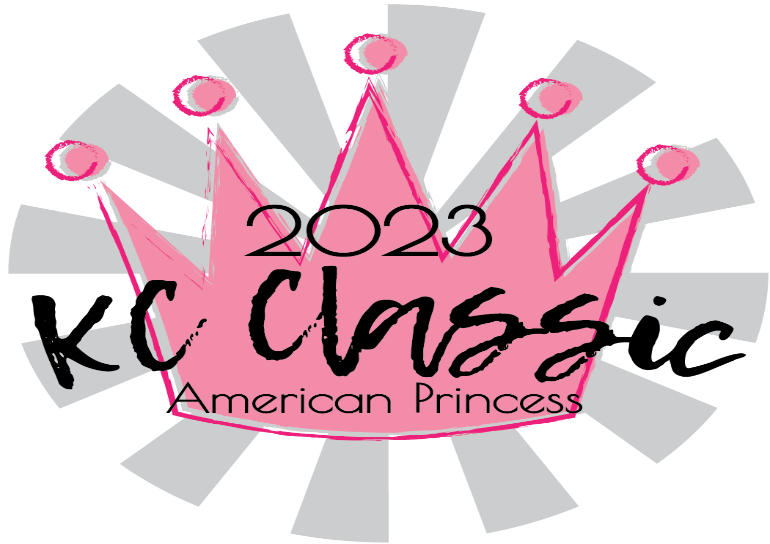 USAG Entry Form      --    January 6th-8th, 2023Gym name: __________________________________________ USAG#: ________Gym Address:__________________________ Gym phone #:________________Gym e-mail: _________________Please register coaches and athletes through USAG!!Ages as of 1/08/2023 for all levels.Final rosters and payment due November 25th, 2022. Meet entries are not considered accepted until the hard copy and payment are received.We will accept late entries with a $10 fee until December 9th if space is available. Level changes can be made through December 9th also. No Refunds after December 2nd, 2022.Mail entry and		Kansas City Gymnastics        			                    payment to:		116 NW Plaza Drive									          Riverside, MO 64150Coaches’ Names(Coaches not listed will not be allowed on the floor) USAG#Safety ExpirationBackground ExpirationLevelNameUSAG#DOBLevelNameUSAG#DOBLevelEntry fee# of GymnastsTeam fee$40Total feesLevel 2$90x+=Level 3$90x+=Level 4$100x+=Level 5$100x+=Level 6$110x+=Level 7$110x+= Level 8$110x+=Level 9$110x+=Level 10$110x+=Xcel Bronze$90x+=Xcel Silver$90x+=Xcel Gold$100x+=Xcel Platinum$100x+=Xcel Diamond$110x+=                      TOTALS